СРС задание: Тест задания по математической грамотностиВариант 1.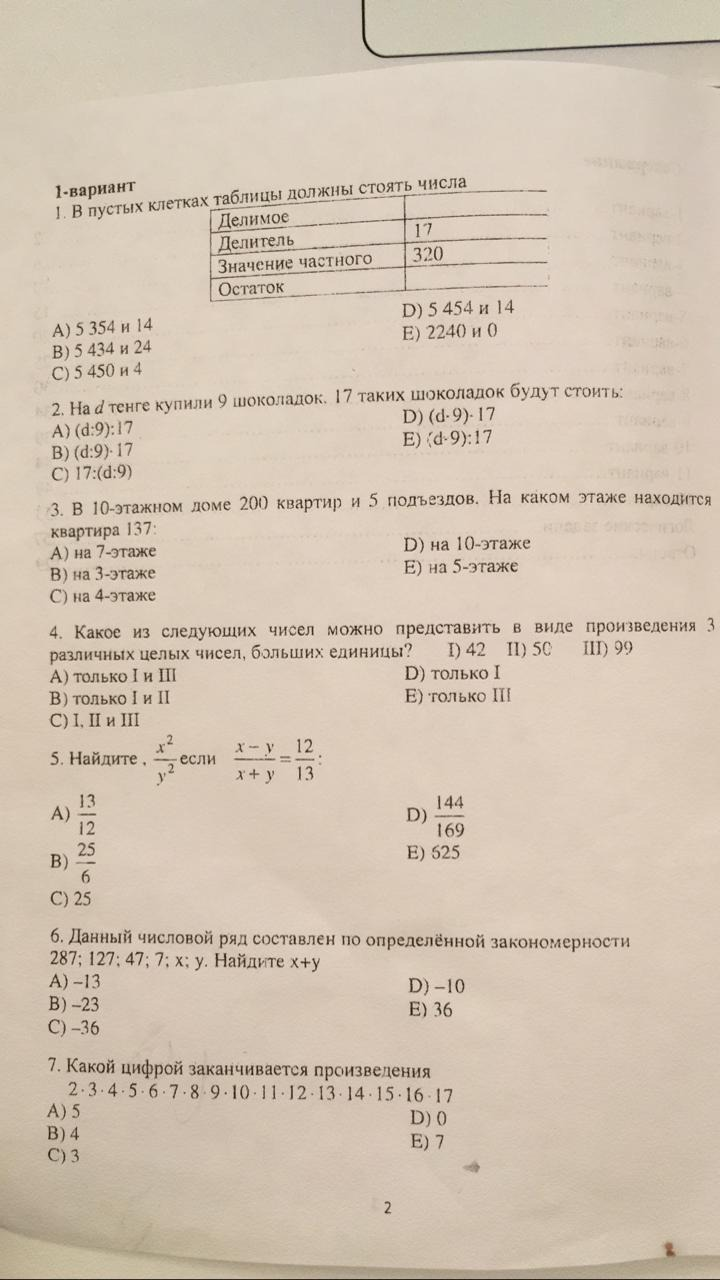 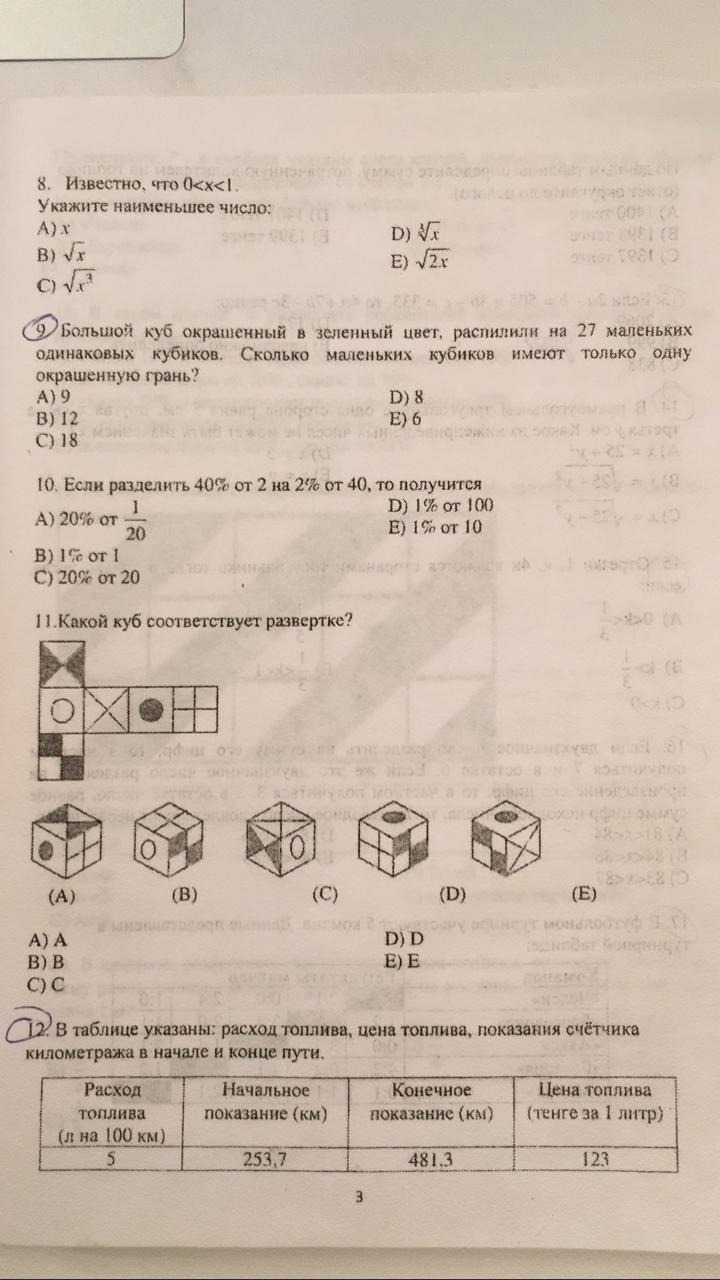 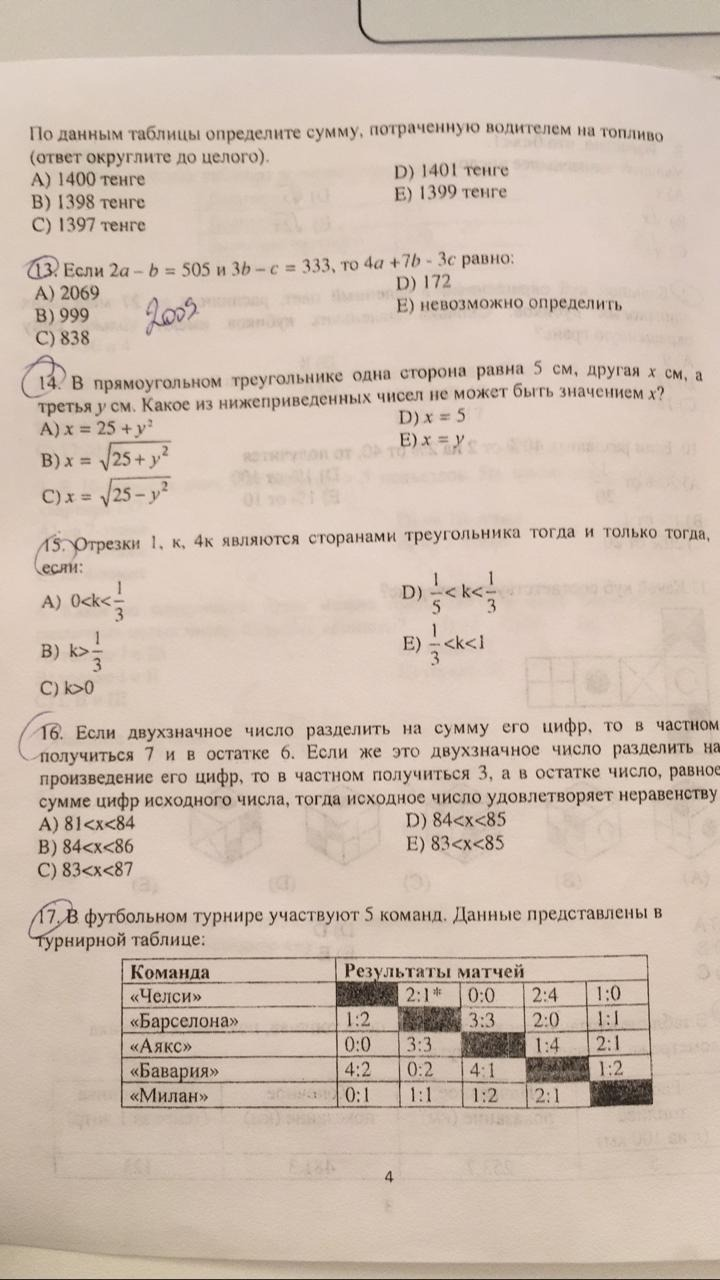 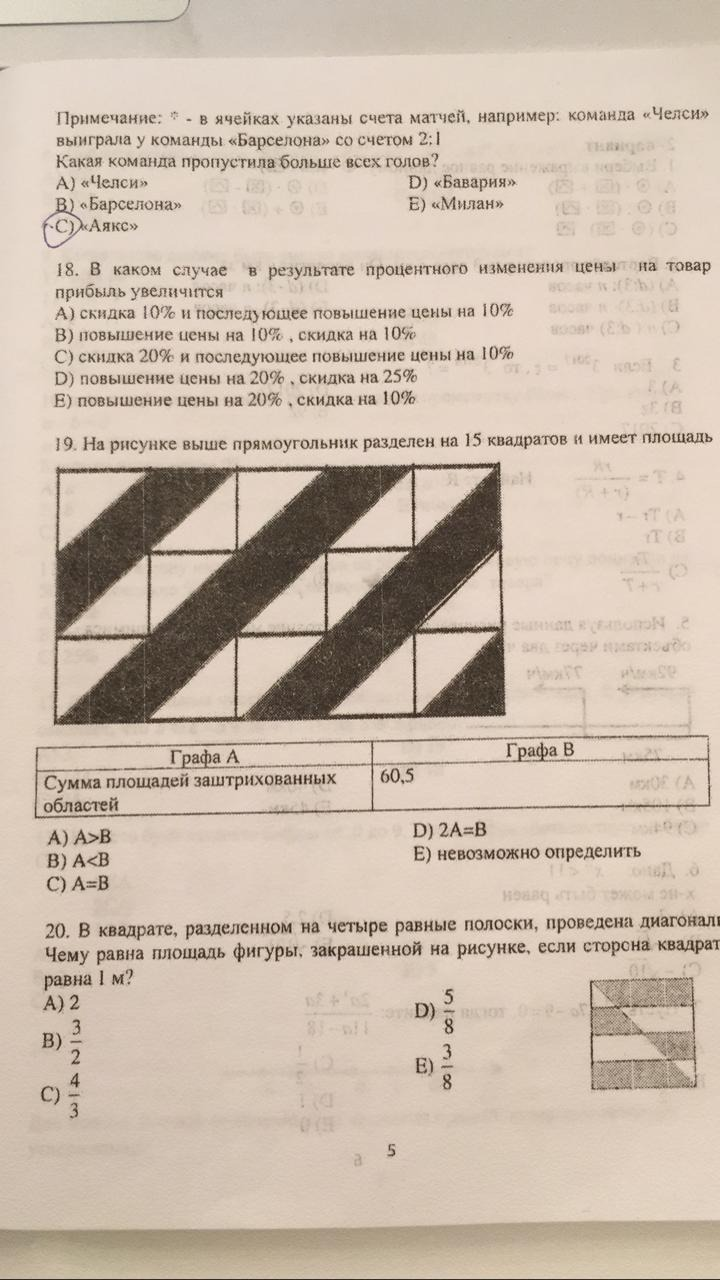 